สถิติการร้องเรียนการทุจริตและประพฤติมิชอบประจำปีงบประมาณ  2565 (รอบ เดือน  ตุลาคม 2564 – มีนาคม 2565)องค์การบริหารส่วนตำบลบึงปรือ  อำเภอเทพารักษ์  จังหวัดนครราชสีมาหมายเหตุ  ทางองค์การบริหารส่วนตำบลบึงปรือไม่ได้รับเรื่องการร้องเรียนการทุจริตและประพฤติมิชอบในรอบปี  พ.ศ. 2565  รอบ 6  เดือน  ตุลาคม  2564 – มีนาคม  2565สรุปข้อมูลเชิงสถิติการร้องเรียนการทุจริตและประพฤติมิชอบขององค์การบริหารส่วนตำบลบึงปรือ                                                 ผู้รับรองข้อมูล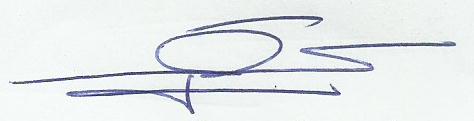 (นายศุภโชค  ภูมิโคกรักษ์)นายกองค์การบริหารส่วนตำบลบงปรือประเภทเรื่องจำนวนเรื่องจำนวนเรื่องระหว่างดำเนินการระหว่างดำเนินการดำเนินการแล้วเสร็จดำเนินการแล้วเสร็จหมายเหตุประเภทเรื่องเรื่องรายเรื่องรายเรื่องรายร้องเรียนการทำความผิดด้านการทุจริต000000ร้องเรียนการทำผิดด้านการประพฤติมิชอบ000000รวม000000เดือนปีงบประมาณ  2563ปีงบประมาณ  256๔ปีงบประมาณ  256๕หมายเหตุตุลาคม000พฤศจิกายน000ธันวาคม000มกราคม000กุมภาพันธ์000มีนาคม000เมษายน00พฤษภาคม00มิถุนายน00กรกฎาคม00สิงหาคม00กันยายน00รวม000